Buford High School	Course Title	Accelerated Analytic Geometry	Term	2015—2016 
Teacher	Coach Johnson	room #	216Course DescriptionThis is the second in a sequence of mathematics courses designed to ensure that students are prepared to take higher‐level mathematics courses during their high school career, including Advanced Placement Calculus AB, Advanced Placement Calculus BC, and Advanced Placement Statistics.  There will be an End of Course (EOC) assessment at the conclusion of second semester over the Geometry content learned in the accelerated 9th & 10th grade courses. Course Curriculum ContentInstructional Materials and SuppliesEvaluation and Grading***PLEASE NOTE THE DETAILED BREAKDOWN OF GRADES ON THE BACK***Honor Code Policy:All BHS students will strictly adhere to the BHS Honor Code which is posted on the BHS website. For any violation of the BHS Honor Code, students will receive a 0 and be referred to the administration.FINAL GRADE CALCULATION:IMPORTANT DATES:Fall Benchmark #1 – September 17th				Spring Benchmark #1 – February 9th  Fall Benchmark #2 – November 10th  			Spring Benchmark #2 – April 19th  Fall End of Course (EOC) Exam – December 17th – 20th   	Spring Final Exams – May 25th-27th Performance Essay – September 30th			Performance Essay – February 24th Attendance Excused Absence Policy:Students who are granted Excused Absent status for days missed will be subject to the following:All pre-assigned work will be due on the day of a student’s return from an absence. For example, if a student is absent on the day of a test/quiz and no new material has been presented, the student is expected to be prepared to take the test/quiz on the day they return to school.  For assignments which did not have a pre-assigned due date during the time of the student’s absence, students will be given five days to arrange for make up work or follow other arrangements granted by the teacher.  All incomplete work carried over into a new marking period should be completed no later than the tenth day of the following period.Classroom Rules and Expectations:RESPECT- (Yourself, your teachers, classmates, and school property)Come to class prepared each day (with materials and assignments) – this is NOT optional.Keep up with all assignments and ask for help when needed.All policies outlined in the BCSS  student CODE OF CONDUCT and the BHS student handbook will be followed in this classroom.The teacher reserves the right to change, modify, and/or update the syllabus throughout the year as needed.Coach Johnson         Acc Geometry/Adv Algebra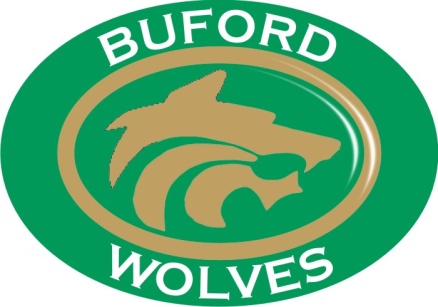 Buford High School	2015-2016I have read and I understand the syllabus for Acc Geometry/Adv AlgebraStudent’s name (Print): _________________________________Student’s signature:  _____________________________Parent’s name (Print):  _________________________________Parent’s signature:  ______________________________Parent’s e-mail:							Email AddressTeacher Web Pagejustin.johnson@bufordcityschools.org http://bhscoachjohnson.weebly.com/ Teacher Support(Help sessions)I will be available on Tuesday and Thursday mornings from 7:00—7:40 am and after school on Mondays and Wednesdays until 4:00 pm. BHS UpGrade is also offered after school on Mondays and Wednesdays until 4:00 pm.   GPS requirementsUnits/TopicsThe CCGPS (Common Core Georgia Performance Standards) can be accessed online at: https://www.georgiastandards.org Extending the Number SystemQuadratic FunctionsModeling GeometryApplications of ProbabilityInferences and Conclusions from DataPolynomial FunctionsRational and Radical RelationshipsExponential and LogarithmsTrigonometric FunctionsMathematical ModelingPublished MaterialsInstructional SuppliesGeorgia Accelerated Analytic Geometry B/ Advanced Algebra- $105.00*required reading assignmentPencilNotebook with paperCalculator – Scientific or Graphing (Texas Instrument versions ONLY PLEASE)Spiral Notebook (specific for this class ONLY)AssignmentsGrade WeightsGrading ScaleBenchmark AssessmentsUnit TestsPerformance Essay & r =eeeeeHomework/Class Work/QuizzesBenchmarks (30%)Tests (40%)Writing (10%)Daily (20%)A:	90 and aboveB:	80 - 89C:	70 - 79 
F:	69 or belowBenchmarks (30%)Tests (40%)Daily (20%)Writing   (10%)      Benchmark 1 – 100 pointsBenchmark 2 – 200 pointsFINAL  EXAM/EOCT – 600 pointsTests will be given regularly.  Students will be notified in advance of the date of all tests.  These can also be found in the curriculum calendar on my website. Daily grades will primarily be based on quizzes, but homework & classwork may also be included The Performance Essay (5%) is a detailed writing assignment requiring students to recall content knowledge in essay form. Five additional assignments (1% each) mirroring EOC short answer questions will be given after selected test dates.                           Teacher consequences for Minor Classroom Disruptions                          Teacher consequences for Minor Classroom Disruptions1st Penalty assigned at teacher’s discretion – Parent Contact2nd30 minute faculty detention and parent contact3rd 1 hour faculty detention and parent contact4th Administrative Referral